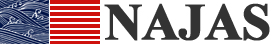 National Association of Japan-America Societies, Inc.Membership Application FormFor Japan-related Organizations(Last updated in June, 2023)Thank you for your interest in becoming a part of the NAJAS Network. The information you provide on this form will assist the NAJAS office in determining how to best serve your organization’s needs. Please contact the office if you have any questions.Basic Information Basic Information Basic Information Date Application Submitted:Name of Organization:501 (c) (3):Address: Phone: Fax: Email (general): Website URL: Contact Person: Mr./Ms. Phone & Fax:  Email:About the Organization:About the Organization:Chairperson/President of Board of Directors:Executive Director/President:Staff Person(s):Date Organization Established: Statement:
(Summary) Annual Budget: $(This information is used to determine annual membership dues)Miscellaneous QuestionsMiscellaneous QuestionsQ1.What are the primary reasons/motivations for joining the NAJAS network?A1.Q2.What services would you like to see offered by NAJAS?A2.Q3.Do you have explicit Board approval to apply for NAJAS membership?  If so, when was the approval given?  A3.What services offered by NAJAS do you intend to use?*This is not intended as a comprehensive list of services/benefits available through the NAJAS network.What services offered by NAJAS do you intend to use?*This is not intended as a comprehensive list of services/benefits available through the NAJAS network.What services offered by NAJAS do you intend to use?*This is not intended as a comprehensive list of services/benefits available through the NAJAS network.What services offered by NAJAS do you intend to use?*This is not intended as a comprehensive list of services/benefits available through the NAJAS network.Administrative Administrative Programs/EventsPrograms/EventsD& O InsuranceAnnual MeetingOnline JAS DirectoryRegional MeetingOnline Member SectionProgram Grants for MembersListservOther EndeavorsOther EndeavorsAdvocacyHotel DiscountsWild Apricot Group DiscountsPlease attach/enclose the following items. Please attach/enclose the following items. Please attach/enclose the following items. 1.By-laws2.Certificate of Incorporation3.List of Board Members 4.Member Society Survey (provided by NAJAS) This application is prepared and submitted by: This application is prepared and submitted by: This application is prepared and submitted by: This application is prepared and submitted by: Name (print)Signature Date TitleOrganization